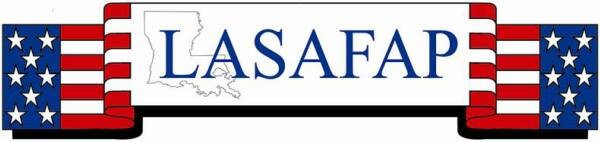 2022 Spring Conference Golden Nugget Hotel and Casino, Lake Charles, LouisianaMarch 30, 2022 – April 1, 2022Wednesday, March 30, 20228:00 a.m. Exhibitor’s Setup10:00 a.m.—4:00 p.m.Conference Registration11:30 p.m. – 12:00 p.m.Opening General SessionWelcome GreetingsLatikka Magee, LASAFAP PresidentColor Guard Presentation/ InvocationIntroduction of Honored GuestsLatikka Magee, LASAFAP PresidentGreetings from Local OfficialsOverview of ConferenceChristy Hendrix, LASAFAP Vice-President12:00 p.m.—2:00 p.m.Keynote Presentation – Part I “Understand Them to Teach Them”Dr. Tommie Mabry 2:00 p.m.—2:30 p.m.Exhibitors’ Visits/Break2:30 p.m.—4:00 p.m.Keynote Presentation – Part II “Understand Them to Teach Them”Dr. Tommie Mabry4:00 p.m. – 5:30 p.m.Exhibitors’ Carnival/RefreshmentsThursday, March  31, 20227:30 a.m.—8:30 a.m.Breakfast Buffet8:30 a.m.—10:15 a.m.Federal Grant Updates/ OverviewSheara Krvaric, EsqThe Federal Group 10:15 a.m.—10:45 a.m.Exhibitors’ Visits/Break10:45 a.m.—12:15 p.m.Breakout Sessions:How to Determine Allowable Costs Using Federal Grant Funds eGMS 101/102 Overview Homeless Education Serving English Learners Sheara Krvaric, The Federal Group Randy Littleton and Kenya Pierce, LDOEDr. Antiqua Hunter, LDOEAlice Garcia, LDOE 12:15 p.m.—1:45 p.m.Business Meeting/Luncheon2:00 p.m.—3:30 p.m.Breakout Sessions:How to Determine Allowable Costs Using Federal Grant Funds eGMS 101/102 Overview Homeless Education Serving English LearnersSheara Krvaric, The Federal Group Randy Littleton and Kenya Pierce, LDOEDr. Antiqua Hunter, LDOEAlice Garcia, LDOE 3:30 p.m.—5:00 p.m.New Directors’ Professional Learning Q and A SessionLASAFAP and LDOE Friday, April 1, 20227:30 a.m.—8:30 a.m.Breakfast Buffet8:30 a.m. – 9:45 a.m.LDOE Monitoring (ESSA and ESSER)Angela Randall and Tasha Anthony, LDOE        9:45 a.m. – 11:30 a.m.Federal Program UpdatesBernell Cook, LDOE11:30 a.m. – 12:00 p.m. Closing CommentsLatikka Magee, LASAFAP President